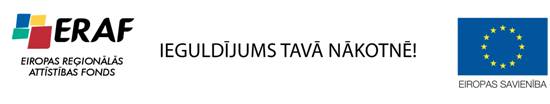 Valsts sabiedrība ar ierobežotu atbildībuTRAUMATOLOĢIJAS UN ORTOPĒDIJAS SLIMNĪCADuntes ielā 22, Rīgā, LV-1005NOLIKUMSIepirkuma procedūrai„Centrālās sterilizācijas nodaļas rekonstrukcijas un ventilācijas izbūvei operāciju zālēs būvuzraudzība”,identifikācijas Nr. VSIA TOS 2013/1MP-ERAFPASŪTĪTĀJS:Valsts sabiedrība ar ierobežotu atbildību „Traumatoloģijas un ortopēdijas slimnīca” (turpmāk tekstā – Slimnīca), kas darbojas saskaņā ar statūtiem; reģistrācijas Nr. 40003410729, adrese: Duntes 22, Rīga, LV-1005 „Swedbank” ASKonta Nr. LV92HABA0551009437916Kods: HABALV22Tel.67399300, fakss 67392348Iepirkuma procedūru organizē un realizē ar VSIA “Traumatoloģijas un ortopēdijas slimnīca” valdes priekšsēdētājas p.i. 2013. gada 19. septembra rīkojumu Nr. 01-6/115 apstiprināta Iepirkuma komisija.Iepirkuma procedūras nolikums un tā pielikumi izstrādāti saskaņā ar “Publisko iepirkumu likuma” 81 pantu (2013.gada 01.augusta redakcija).Par iepirkuma pretendentu var būt piegādātājs, kurš iesniedzis piedāvājumu šajā iepirkuma procedūrā, atbilstoši Tehniskās specifikācijas (pielikums Nr. 2) prasībām. Piegādātājs – fiziska vai juridiska persona, šāda personu apvienība jebkurā to kombinācijā, kas attiecīgi piedāvā piegādāt preces vai sniegt pakalpojumus.Būvuzrauga pakalpojumi tiks sniegti ERAF līdzfinansētās aktivitātes „Stacionārās veselības aprūpes attīstība”, projekta „Stacionārās veselības aprūpes infrastruktūras uzlabošana VSIA ”Traumatoloģijas un ortopēdijas slimnīca” ietvaros ar projekta nr. 3DP/3.1.5.3.1/11/IPIA/VEC/013.Finansēšanas avots:Nacionālais privātais finansējums 10 %;Eiropas Reģionālās attīstības fonda finansējums 84.21 %.Valsts budžeta līdzfinansējums – 5.79%Iepirkuma priekšmets – Centrālās sterilizācijas nodaļas rekonstrukcijas un ventilācijas izbūvei operāciju zālēs būvuzraudzība, saskaņā ar tehniskās specifikācijas prasībām, kas pievienotas Nolikuma pielikumā Nr. 2.Iepirkuma mērķis – nodrošināt būvdarbu kvalitatīvu realizāciju 6 (sešu) mēnešu termiņā no līguma noslēgšanas brīža.CPV kods: galvenais priekšmets: 71247000-1Iepirkuma komisija par uzvarētāju atzīst pretendentu, kura kvalifikācija un piedāvājums atbilst Nolikumā norādītajām prasībām, un kura kopējā piedāvājuma cena, saskaņā ar finanšu piedāvājuma tabulā norādīto piedāvājuma kopējo cenu (LVL, bez PVN) ir viszemākā.Līguma izpildes vieta ir valsts sabiedrība ar ierobežotu atbildību “Traumatoloģijas un ortopēdijas slimnīca”, Rīgā, Duntes ielā 22. Ar iepirkuma procedūras uzvarētāju PASŪTĪTĀJS slēgs iepirkuma līgumu (turpmāk tekstā – Līgums, pielikums Nr.4). Pakalpojuma izpildes laiks – 6 (seši) mēneši no būvdarbu uzsākšanas.Piedāvājumu iesniegšana:Piedāvājumus jāiesniedz personīgi vai jānosūta pa pastu slēgtā aizzīmogotā aploksnē ar norādi:Iepirkuma procedūra: „Centrālās sterilizācijas nodaļas rekonstrukcijas un ventilācijas izbūvei operāciju zālēs būvuzraudzība”iepirkuma identifikācijas Nr. VSIA TOS 2013/1MP-ERAF.Adrese: Duntes ielā 22, Rīgā, LV-1005Pretendenta nosaukums un adreseAtzīme: “Atvērt tikai iepirkuma komisijas klātbūtnē”.Piedāvājuma iesniegšanas vieta:Piedāvājumi jāiesniedz līdz 2013. gada 01. oktobrim plkst. 11.00 VSIA “Traumatoloģijas un ortopēdijas slimnīca” Duntes ielā 22, Rīga, LV-1005, administratīvā korpusa II stāvā, vecākai iepirkumu speciālistei Zanei Liepiņai, pretendentam ierodoties personīgi vai pa pastu.Pretendentam ir jāiesniedz piedāvājums par tehniskā specifikācijā norādīto iepirkuma priekšmetu pilnā apjomā.Piedāvājumu atvēršanaPiedāvājumu atvēršana:Piedāvājumi tiks atvērti 2013. gada 01. oktobrī, plkst. 11.00, VSIA „Traumatoloģijas un ortopēdijas slimnīca”, administratīvā korpusa II stāvā, Duntes ielā 22, Rīgā, Latvijā slēgtā sanāksmē.Uzsākot iepirkuma procedūru, katrs iepirkuma komisijas loceklis paraksta apliecinājumu, ka nav tādu apstākļu, kuru dēļ varētu uzskatīt, ka viņi ir ieinteresēti konkrēta pretendenta izvēlē vai darbībā. Ja šāds apliecinājums nav parakstīts, komisijas loceklis nedrīkst piedalīties turpmākajā komisijas darbā.Piedāvājumu atvēršanu veic to iesniegšanas secībā. Iepirkuma komisija nosauc pretendentu, piedāvājuma iesniegšanas datumu, laiku un piedāvāto cenu. Piedāvājumu atvēršana tiek protokolēta, kurā norāda pretendenta nosaukumu, piedāvājuma iesniegšanas laiku, piedāvāto cenu un citas ziņas, kas raksturo piedāvājumu. Kad visi iepirkuma procedūras Nolikumā noteiktajā termiņā iesniegtie piedāvājumi atvērti, piedāvājumu atvēršanas sanāksmi slēdz. Pēc pretendenta pieprasījuma, 3 (trīs) darba dienu laikā pēc piedāvājumu atvēršanas sanāksmes, PASŪTĪTĀJS izsniedz pretendentam šīs sanāksmes protokola kopiju.Piedāvājumi, kas nebūs iesniegti noteiktajā kārtībā vai tiks saņemti pēc 14.1. punktā norādītā termiņa, netiks pieņemti un neatvērti tiks nosūtīti vai atdoti atpakaļ iesniedzējam.Kontaktpersonas:par iepirkuma procedūras nolikumu - vecākā iepirkumu speciāliste Zane Liepiņa, tel. 67399248, fakss 67392348, e-pasts: iepirkumi@tos.lv; par iepirkuma tehnisko specifikāciju - Energo un saimniecības nodaļas vadītājs Liberijs Počs, tel.29495245, e-pasts liberijs.pocs@tos.lv.Prasības pretendentam dalībai iepirkuma procedūrā:Pretendentam jābūt reģistrētam Būvkomersantu reģistrā vai līdzvērtīgā reģistrā ārvalstīs. Ja piedāvājumu iesniedz personu apvienība, šī prasība attiecināma arī atsevišķi uz katru apvienības dalībnieku.Pretendentam jābūt ieviesušam kvalitātes vadības sistēmu.Pretendenta pakalpojuma izpildē iesaistītā speciālista darba pieredze: pēdējo 3 (trīs) gadu laikā ir darba pieredze ne mazāk kā 3 (trīs) pēc apjoma (1800 m2) līdzīgās publiskās ēkās (objekti pabeigti un nodoti ekspluatācijā) sertificēta būvuzrauga statusā. AR publiskām ēkām tiek saprastas tikai tādas ēkas, kuras atbilst Ministru kabineta 2008.gada 21.jūlija noteikumos Nr. 567 „Noteikumi par Latvijas būvnormatīvu LBN 208-08 “Publiskas ēkas un būves” noteiktajām prasībām publiskām ēkām.Visi pretendenti piedalās iepirkuma procedūrā uz vienādu noteikumu un vienlīdzības pamata, kā arī balstoties uz atklātības, brīvas konkurences, samērīguma un savstarpējas atzīšanas principiem.PASŪTĪTĀJS izslēdz Pretendentu no turpmākās dalības iepirkumā, kā arī neizskata pretendenta piedāvājumu, ja:ir pasludināts tā maksātnespējas process (izņemot gadījumu, kad maksātnespējas procesā tiek piemērota sanācija vai cits līdzīga veida pasākumu kopums, kas vērsts uz parādnieka iespējamā bankrota novēršanu un maksātspējas atjaunošanu), apturēta vai pārtraukta tā saimnieciskā darbība, uzsākta tiesvedība par tā bankrotu vai līdz līguma izpildes paredzamajam beigu termiņam tas būs likvidēts;tam Latvijā un valstī, kurā tas reģistrēts vai atrodas tā pastāvīgā dzīvesvieta (ja tas nav reģistrēts Latvijā vai Latvijā neatrodas tā pastāvīgā dzīvesvieta), ir nodokļu parādi, tajā skaitā valsts sociālās apdrošināšanas iemaksu parādi, kas kopsummā katrā valstī pārsniedz 100 latus.Prasības pretendentu piedāvājuma noformējumam un iesniegšanas kārtībaiPiedāvājums sastāv no šādām daļām:pretendenta atlases dokumenti;tehniskais piedāvājums un finanšu piedāvājums.Visi ar pretendenta atlasi saistītie dokumenti jāiesniedz datordrukā, latviešu valodā ar satura rādītāju. Dokumenti jānoformē saskaņā ar 28.09.2010. MK noteikumiem Nr.916 "Dokumentu izstrādāšanas un noformēšanas kārtība" un 06.05.2010. likumu "Dokumentu juridiskā spēka likums". Lapām jābūt numurētām un cauršūtām tā, lai tās nebūtu iespējams atdalīt. Uz pēdējās lapas cauršūšanai izmantotā diega gali nostiprināmi ar pārlīmētu lapu, kurā norādīts cauršūto lapu skaits, ko ar savu parakstu un pretendenta zīmogu apliecina uzņēmuma vadītājs vai tā pilnvarotā persona.Visi ar pretendenta tehnisko piedāvājumu un finanšu piedāvājumu saistītie dokumenti jāiesniedz datordrukā, latviešu valodā ar satura rādītāju. Dokumenti jānoformē saskaņā ar 28.09.2010. MK noteikumiem Nr.916 "Dokumentu izstrādāšanas un noformēšanas kārtība" un 06.05.2010. likumu "Dokumentu juridiskā spēka likums". Lapām jābūt numurētām un cauršūtām tā, lai tās nebūtu iespējams atdalīt. Uz pēdējās lapas cauršūšanai izmantotā diega gali nostiprināmi ar pārlīmētu lapu, kurā norādīts cauršūto lapu skaits, ko ar savu parakstu un pretendenta zīmogu apliecina uzņēmuma vadītājs vai tā pilnvarotā persona. Pretendents pirms piedāvājuma iesniegšanas termiņa beigām var grozīt vai atsaukt iesniegto piedāvājumu.Pēc piedāvājumu iesniegšanas termiņa beigām pretendents nav tiesīgs savu piedāvājumu grozīt.Pretendenta atlases dokumentiPretendenta pieteikums iepirkuma procedūrai (saskaņā ar pielikumu Nr.1), kurā tiek apliecināta dalība iepirkuma procedūrā. Ja piedāvājumu kā pretendents iesniedz personu apvienība, tad pieteikumu paraksta visas personas, kas iekļautas apvienībā, un pieteikumā norāda personu, kura pārstāv personu apvienību iepirkuma procedūrā, kā arī norāda katras personas atbildības apjomu;Uzņēmuma vadītāja apliecināta LR Uzņēmumu reģistra/Komercreģistra vai līdzvērtīgas uzņēmējdarbību/ komercdarbību reģistrējošas iestādes ārvalstīs izdotas reģistrācijas apliecības kopija;Būvkomersanta reģistra vai līdzvērtīgas būvkomersantu reģistrējošas iestādes ārvalstīs reģistrācijas apliecības apliecināta kopija;LR Ekonomikas ministrijas lēmuma kopija, par informācijas atjaunošanu Būvkomersantu reģistrā;Būvuzrauga dzīves un darba gājuma apraksts (CV):Pieredze pēdējo 3 (trīs) gadu laikā būvuzraudzībā, kas nedrīkst būt mazāka par 3 (trīs) publiskām ēkām (katrs objekts ne mazāks 1800 m2 platībā);Pretendenta (uzņēmumuma) sagatavots pieredzes apraksts (pielikums nr.3):pieredze pēdējo 5 (piecu) gadu laikā būvuzraudzībā, kas nedrīkst būt mazāka par 2 (diviem) publiskām ēkām (katrs objekts ne mazāks 1800 m2 platībā);Pretendenta vadītāja apstiprināts rakstveida apliecinājums, ka pretendents apņemas sniegt Pakalpojumu saskaņā ar tehnisko specifikāciju, Tehnisko un Finanšu piedāvājumu.Būvprakses sertifikāta (derīga) apliecinātu kopiju - ēku būvuzraudzībā.Būvprojektu ekonomisko daļu un tāmju sastādīšanā sertifikāta (derīga) apliecināta kopija.Pretendenta vadītāja apstiprināts rakstveida apliecinājums, ka pretendents apņemas sniegt pakalpojumu saskaņā ar tehnisko specifikāciju, Tehnisko un Finanšu piedāvājumu.Pretendenta rakstveida apliecinājums, ka :Pretendents nav Rīgas pilsētas, novada būvvaldes darbinieks;Pretendents nav darba attiecībās vai citās savstarpējās, spēkā esošās saistībās ar PS „JPG 2B”, kura veiks uzraugāmā objekta būvdarbus vai piegādes uzraugāmajam būvobjektam;kā būvuzraugs vienlaicīgi nav nodarbināts vairāk kā divos citos, neatkarīgi no izmēra, nozīmes vai citiem rādītājiem, būvobjektos.Pretendenta rakstveida apliecinājums, ka Pretendents spēj nodrošināt, ka atbildīgais būvuzraugs atrodīsies objektā vismaz 5 (piecas) reizes nedēļā un pārējā laikā iespējami īsā laikā no attiecīga paziņojuma saņemšanas brīža. Ja būvdarbi saskaņā ar būvnieka darba grafiku notiek brīvdienās un svētku dienās, tad būvuzraugam ir jānodrošina būvuzrauga klātbūtne objektā.Pretendentam jāiesniedz pierādījumus, ka tā uzņēmumā ieviesta sertificēta kvalitātes sistēma būvuzraudzības jomā, kas atbilst noteiktiem Eiropas sertifikācijas standartiem un to sertificējušas attiecīgas institūcijas, kuras atbilst Eiropas sertifikācijas standartiem. Pasūtītājs atzīst ekvivalentus sertifikātus, ko izdevušas institūcijas citās Eiropas Savienības dalībvalstīs, kā arī akceptē citus piegādātāja iesniegtos pierādījumus par kvalitātes nodrošinājuma pasākumiem.Iepirkuma komisija, pirms lēmuma pieņemšanas, par pretendentu, kuram būtu piešķiramas līguma slēgšanas tiesības:attiecībā uz Latvijā reģistrētu (Latvijā atrodas pastāvīgā dzīvesvieta) pretendentu informāciju par maksātnespējas un likvidācijas procesu pieprasa no Uzņēmumu reģistra un informāciju par saimnieciskās darbības apturēšanu iegūst Valsts ieņēmumu dienesta lēmumu par nodokļu maksātāju saimnieciskās darbības apturēšanu datubāzē. Faktu, ka informācija iegūta minētajā datubāzē, apliecina izdruka no šīs datubāzes, kurā fiksēts informācijas iegūšanas laiks;attiecībā uz pretendentu (neatkarīgi no tā reģistrācijas valsts vai pastāvīgās dzīvesvietas) informāciju par Valsts ieņēmumu dienesta administrēto nodokļu parādiem, tajā skaitā valsts sociālās apdrošināšanas obligāto iemaksu parādiem, kas kopsummā pārsniedz 100 latus, iegūst Valsts ieņēmumu dienesta administrēto nodokļu (nodevu) parādnieku datubāzē. Faktu, ka informācija iegūta minētajā datubāzē, apliecina izdruka no šīs datubāzes, kurā fiksēts informācijas iegūšanas laiks.attiecībā uz ārvalstī reģistrētu (ārvalstī atrodas pastāvīgā dzīvesvieta) pretendentu pieprasa, lai tas termiņā, kas nav īsāks par 10 darbdienām pēc dienas, kad pieprasījums izsniegts vai nosūtīts, iesniedz attiecīgās ārvalsts kompetentās institūcijas izziņu, kas apliecina, ka:pretendentam nav pasludināts maksātnespējas process, tas neatrodas likvidācijas stadijā un tā saimnieciskā darbība nav apturēta,pretendentam attiecīgajā ārvalstī nav nodokļu parādu, tajā skaitā valsts sociālās apdrošināšanas obligāto iemaksu parādu, kas kopsummā pārsniedz 100 latus.Tehniskais un finanšu piedāvājums Tehnisko piedāvājumu pretendents sagatavo atbilstoši Tehniskajai specifikācijai (pielikums nr.2) un PASŪTĪTĀJA norādītajai Tehniskā piedāvājuma (Pielikums Nr.5) formai.Pretendents var iesniegt tikai 1 (vienu) piedāvājuma variantu par tehniskā specifikācijā norādīto iepirkuma priekšmetu pilnā apjomā.Finanšu piedāvājumu pretendents sagatavo brīvā formā norādot būvuzrauga pakalpojumu sniegšanā iesaistīto speciālistu pakalpojumu sniegšanas laiku (atbilstoši Tehniskajai specifikācijai), cenu, kurā iekļautas visas būvuzrauga pakalpojuma izmaksas, Ls bez PVN (juridiskai personai) (atsevišķi izdalot mēnesī un kopā) vai fiziskai personai Ls bez valsts noteiktajām nodokļiem.Finanšu piedāvājumā jānorāda:cena, kas izteikta Latvijas naudas vienībā – latos (LVL);piedāvātā Pakalpojuma cena bez PVN un ar PVN, piedāvājuma kopējā cena bez PVN un ar PVN;cenā jābūt iekļautām visām izmaksām, kas saistītas ar pakalpojuma sniegšanu.Pretendents var iesniegt tikai vienu finanšu piedāvājuma variantu, iekļaujot tajā visus izdevumus, kas saistīti ar pakalpojuma izpildi u.c. Iepirkuma komisija salīdzinās iesniegto piedāvājumu cenas bez PVN.Piedāvājuma derīguma termiņšPiedāvājumam jābūt spēkā 60 kalendārās dienas no piedāvājumu iesniegšanas termiņa beigām.Pretendentu atlase, tehnisko piedāvājumu atbilstības pārbaude un piedāvājumu vērtēšanaPretendentu atlasi, tehnisko piedāvājumu atbilstības pārbaudi un finanšu piedāvājumu vērtēšanu iepirkuma komisija veic slēgtā sanāksmē.Iepirkuma komisija ir tiesīga prasīt pretendentiem sniegt papildus paskaidrojumus, uzdot jautājumus rakstiski un tādā pašā veidā saņemt atbildi, ja tas nepieciešams pretendentu atlasei, tehnisko piedāvājumu atbilstības pārbaudei, kā arī piedāvājumu salīdzināšanai.Aritmētisko kļūdu labošanaPiedāvājumu vērtēšanas laikā iepirkuma komisija pārbauda, vai piedāvājumā nav aritmētisku kļūdu. Ja komisija konstatē šādas kļūdas, tā šīs kļūdas izlabo. Par kļūdu labojumu un laboto piedāvājuma summu komisija 3 (trīs) darba dienu laikā paziņo pretendentam, kura pieļautās kļūdas labotas. Vērtējot finanšu piedāvājumu, komisija ņem vērā labojumus.Iepirkuma procedūras izbeigšana vai pārtraukšana Pasūtītājs ir tiesīgs pārtraukt iepirkumu un neslēgt līgumu, ja tam ir objektīvs pamatojums.Iepirkuma procedūru var pārtraukt jebkurā no iepirkuma procedūras norises posmiem no procedūras izsludināšanas brīža līdz līguma noslēgšanas brīdim.Informācija par līgumu un tā noslēgšanuIepirkuma līguma slēgšana:Pamatojoties uz iepirkuma komisijas lēmumu, PASŪTĪTĀJS nosūta pretendentam, kura piedāvājums atzīts par uzvarētāju, uzaicinājumu noslēgt līgumu (pielikums Nr.4).Ne vēlāk kā piecas darbdienas pēc tam, kad noslēgts līgums, pasūtītājs publicē informatīvu paziņojumu par noslēgto līgumu Iepirkumu uzraudzības biroja mājaslapā internetā. Ne vēlāk kā dienā, kad stājas spēkā attiecīgi iepirkuma līgums vai tā grozījumi, pasūtītājs savā mājaslapā internetā ievieto attiecīgi iepirkuma līguma vai tā grozījumu tekstu, atbilstoši normatīvajos aktos noteiktajai kārtībai ievērojot komercnoslēpuma aizsardzības prasības. Iepirkuma līguma un tā grozījumu teksts ir pieejams pasūtītāja mājaslapā internetā vismaz visā iepirkuma līguma darbības laikā, bet ne mazāk kā 36 mēnešus pēc līguma spēkā stāšanās dienas.Ja izraudzītais pretendents atsakās slēgt līgumu ar PASŪTĪTĀJU, PASŪTĪTĀJS pieņem lēmumu slēgt līgumu ar nākamo pretendentu, kurš piedāvājis zemāko cenu, vai pārtraukt procedūru, neizvēloties nevienu piedāvājumu. Ja pieņemts lēmums slēgt līgumu ar nākamo pretendentu, kurš piedāvājis zemāko cenu, bet tas atsakās līgumu slēgt, PASŪTĪTĀJS pieņem lēmumu pārtraukt iepirkuma procedūru, neizvēloties nevienu piedāvājumu.Citi noteikumiVisi izdevumi, kas saistīti ar iepirkuma procedūras piedāvājuma sagatavošanu un iesniegšanu, jāsedz pretendentam.Papildu informāciju iepirkuma komisija ievietos Slimnīcas mājas lapā internetā: www.tos.lv sadaļā „ERAF fonda projekti”, apakšsadaļā „III kārtas projekts”: http://www.tos.lv/lv/ERAF_III.Iepirkuma procedūras nolikums sastādīts latviešu valodā uz 18 lapām. Nolikums sastāv no nolikuma teksta uz 7 lapām un 5 pielikumiem, kas ir šī Nolikuma neatņemamas sastāvdaļas:Pielikums Nr. 1 – Pretendenta pieteikums iepirkuma procedūrai uz 1 lpp.;Pielikums Nr. 2 – Tehniskā specifikācija - Tehniskā piedāvājuma forma uz 3 lpp.;Pielikums Nr.3 – Finanšu piedāvājuma forma uz 1 lpp.Pielikums Nr. 4 – Līguma projekts uz 5 lpp.Pielikums Nr. 5 – Tehniskā piedāvājuma forma uz 1 lpp.Iepirkuma komisijas priekšsēdētāja 			I. RantiņaPielikums Nr.1Iepirkuma procedūra „Centrālās sterilizācijas nodaļas rekonstrukcijas un ventilācijas izbūvei operāciju zālēs būvuzraudzība”,identifikācijas Nr. VSIA TOS 2013/1MP-ERAFPIETEIKUMS iepirkuma procedūrai(amatpersonas ieņemamais amats, vārds, uzvārds)Ar šī pieteikuma iesniegšanu: piesakās piedalīties iepirkuma procedūrā „Centrālās sterilizācijas nodaļas rekonstrukcijas un ventilācijas izbūvei operāciju zālēs būvuzraudzība” (iepirkuma identifikācijas Nr. VSIA TOS 2013/1MP-ERAF), ko rīko PASŪTĪTĀJS – valsts sabiedrība ar ierobežotu atbildību “Traumatoloģijas un ortopēdijas slimnīca”, reģistrācijas Nr.40003410729, juridiskā adrese Duntes iela 22, Rīga, LV-1005.Paraksts:_________________________/_______________________/                                  (uzņēmuma (uzņēmējsabiedrības) vadītājs vai pilnvarotais pārstāvis)                                                                                                   Z.v.     (ieņemamais amats, vārds, uzvārds, telefons)2013.gada ______. ________________Pielikums Nr.2Iepirkuma procedūras „Centrālās sterilizācijas nodaļas rekonstrukcijas un ventilācijas izbūvei operāciju zālēs būvuzraudzība”Identifikācijas Nr. VSIA TOS 2013/1MP-ERAFTehniskā specifikācija Iepirkuma priekšmets: Būvuzrauga pakalpojumi VSIA ”Traumatoloģijas un ortopēdijas slimnīcas” centrālās sterilizācijas nodaļas rekonstrukcijas un ventilācijas izbūvei operāciju zālēs:Būvdarbu un rekonstrukcijas veikšanas vieta: Duntes ielā 22, Rīga, Latvija, Būvdarbi tiks veikti saskaņā ar SIA „REM-PRO” izstrādāto tehnisko projektu. Būvdarbu veicējs: PS „JPG 2B”, reģistrācijas Nr. 40103411951.Būvdarbi tiks veikti ERAF līdzfinansētās aktivitātes „Stacionārās veselības aprūpes attīstība”, projekta „Stacionārās veselības aprūpes infrastruktūras uzlabošana VSIA ”Traumatoloģijas un ortopēdijas slimnīca” ietvaros ar projekta nr. 3DP/3.1.5.3.1/11/IPIA/VEC/013.Mērķis: nodrošināt būvdarbu kvalitatīvu realizāciju 6 mēnešu termiņā no līguma noslēgšanas brīža. Būvuzraugs piedalās visu ar objekta VSIA ”Traumatoloģijas un ortopēdijas slimnīcas” centrālās sterilizācijas nodaļas rekonstrukcijas un ventilācijas izbūvei operāciju zālēs būvuzraudzību saistītu jautājumu izskatīšanā, piedaloties attiecīga lēmuma pieņemšanā, kā arī:kā kompetents speciālists, bez īpašas sagatavošanās, pasūtītājam spēj sniegt konsultācijas būvniecības likumdošanas jautājumos;nodrošina pasūtītāja tiesību un interešu ievērošanu būvdarbu veikšanas procesā;nepieļauj būvniecības dalībnieku patvaļīgas atkāpes no akceptētā būvprojekta;prasa no atbildīgā būvdarbu vadītāja ievērot un pats personīgi seko būvdarbu realizācijai atbilstoši būvprojekta un darbu veikšanas projektā noteiktām/ izvēlētām būvdarbu tehnoloģijām;Izpildāmā darba uzdevums. Būvuzraugam jāveic būvuzraudzību saskaņā ar: Tāmi un Tehnisko projektu; Būvniecības likumu un citiem Latvijas Republikas normatīvajiem aktiem; Kā arī vispārpieņemto praksi būvuzraudzības pakalpojumu sniegšanā, kā arī jāievēro Pasūtītāja norādījumus, ciktāl tas nav pretrunā ar  Latvijas Republikas normatīvajiem aktiem. Kopā ar būvdarbu kvalitātes uzraudzību veikt būvdarbu ekonomisko uzraudzību, kura ietver galveno būvdarbu apjomu pārmērīšanu, apmaksai iesniegtās būvprodukcijas izmaksu pārrēķinus, aprēķinu iespējamo kļūdu un neprecizitāšu atklāšanas pārbaudes; ja tas nepieciešams, labojot šīs konstatētās neatbilstības.Veikt visu Segto darbu, Nozīmīgo konstrukciju apskati, izbūves kvalitātes novērtējumu sniegšanu atbilstoši atbildīgā būvuzrauga statusam; sniedz atbilstošu akceptu vai noraidījumu par uzrādītā būvdarba, izstrādājuma iebūves vai nozīmīgās konstrukcijas izbūves kvalitātes novērtējumu.Izskatīt iespējamo būvizmaksu izmaiņu priekšlikumus, novērtēt to objektivitāti attiecībā pret līgumu. Nodrošināt, lai netiktu pārsniegts būvdarbu izpildes budžets, pamatotu papildus izdevumu rašanās gadījumā koordinēt būvniecības projektu, saskaņojot ar Pasūtītāju un būvprojekta autoru iesniegt priekšlikumus līdzekļu ekonomijai esošo tāmju ietvaros, veikt Būvdarbu veicēja sagatavoto papildus būvdarbu finanšu tāmju pārbaudi un ekspertīzi.Būvuzraugs bez iepriekšējas rakstiskas Pasūtītāja piekrišanas nedrīkst pieņemt lēmumus, kuri ir saistīti noteikto Būvdarbu tehnisko prasību izmaiņām, apjomu palielināšanu vai grozīšanu, vai ar būvniecības izmaksu palielināšanu, tai skaitā, uzdodot veikt Līgumā sākotnēji neparedzētus darbus un noteikt ar izmaiņām saistīto darbu pabeigšanas termiņa izmaiņas.Sniegt Pasūtītājam savlaicīgus un konkrētus priekšlikumus turpmākai rīcībai par būvprocesa, būvdarbu iespējamo optimizāciju, pievienojot savu, kā būvuzrauga, visu ietekmes faktoru izvērtējumu.Par paveikto ikmēneša darbu, iegūtiem rezultātiem sagatavo un iesniedz Pasūtītājam rakstveida ATSKAITI (ietverot raksturīgākos fotofiksācijas materiālus) par norēķinu periodā paveiktiem būvdarbiem; piedalīties Pasūtītāja vai būvdarbu veicēja iknedēļas ražošanas sapulcēs, kurās piedalās būvniecības procesā iesaistītie dalībnieki, ja vien puses nevienojas par citu ražošanas sapulču sasaukšanas kārtību. Nepieciešamības gadījumā, sasaukt ārkārtas būvsapulci, pirms tam laicīgi paziņojot par to būvuzņēmējam un citām iesaistītajām pusēm; Jāsadarbojas ar atbildīgajām valsts, pašvaldības un citām ieinteresētajām organizācijām un pārstāvjiem.kontrolēt būvdarbu kalendārā grafika ievērošanu un būvdarbu izpildes gaitu, informēt Pasūtītāju par būvniecības procesa dalībnieku pieļautajiem pārkāpumiem un atkāpēm no tehniskā projekta vai kalendārā grafika. Par būtiskiem pārkāpumiem nekavējoties ziņot Pasūtītājam Būvuzraugam jābūt pieejamam būvobjektā 5 (piecas) dienas nedēļā un pārējā laikā iespējami īsā laikā no attiecīga paziņojuma saņemšanas brīža. ja būvdarbi saskaņā ar būvnieka darba grafiku notiek brīvdienās un svētku dienās, tad būvuzraugam ir jānodrošina būvuzrauga klātbūtne objektā Tai pat laikā būvuzraugam ir jābūt iespējai sniegt īsas  konsultācijas citiem būvniecības dalībniekiem arī telefoniski, vai, ja tas steidzami nepieciešams, elektroniski rakstveidā.Sniedz Pasūtītājam komentārus/atzinumu par būvekspertīzes rezultātiem.Veic citas likumīgas darbības Pasūtītāja uzdevumā, kuras saistītas ar būvprocesa realizāciju, būvobjketa nodošanu ekspluatācijā, būves apsekošanu garantijas termiņā. Līguma izpildes termiņa beigās jānodod Pasūtītājam visu ar būvobjektu saistīto dokumentāciju.Būvuzraudzības veikšanas laikā Būvuzraugam jāievēro dabas aizsardzības prasības un darba drošības noteikumi.Būvuzraugam jāorganizē komisiju būvobjektu pieņemšanai ekspluatācijā saskaņā ar Ministru kabineta 13.04.2004. noteikumiem Nr.299 LBN 301-03 „Noteikumi par būvju pieņemšanu ekspluatācijā” un Rīgas Būvvaldes norādījumiem un prasībām, nepieciešamības gadījumā jānovērš nepilnības un jāorganizē atkārtotu komisiju būvobjekta (ja nepieciešams) pieņemšanai ekspluatācijā.Konsultācijas būvniecības likumdošanas jomā, kas ietver:Norēķinu starp būvuzņēmēju un Pasūtītāju paraugu sagatavošana.Būvekonomikas jomu; īpaši labi jāpārvalda būvnormatīvi izmaksu administrēšanai būvprocesa laikā.Prasības būvuzrauga statusam:5.1. nav Rīgas pilsētas, novada būvvaldes darbinieks;5.2. nav darba attiecībās vai citās savstarpējās, spēkā esošās saistībās ar PS „JPG 2B”, kura veiks uzraugāmā objekta būvdarbus vai piegādes uzraugāmajam būvobjektam;5.3. kā būvuzraugs vienlaicīgi nav nodarbināta vairāk kā divos citos, neatkarīgi no izmēra, nozīmes vai citiem rādītājiem, būvobjektos. Būvuzrauga atbildība Būvuzraugs ir atbildīgs par to, lai visā Līguma izpildes laikā tam būtu spēkā attiecīgi sertifikāti, ja tādi ir nepieciešami saskaņā ar normatīvajiem aktiem, kā arī uzņemas atbildību, kas būvuzraugam ir noteikta saskaņā ar normatīvajiem aktiem.Būvuzraugs nedrīkst atrasties interešu konfliktā savu pienākumu ietvaros.Būvuzraugs ir atbildīgs, lai paveikto Būvdarbu kvalitāte un apjomi tiktu pienācīgi pārbaudīti un dokumentēti.AtskaitesBūvuzņēmējs 5 (piecu) dienu laikā pēc kalendārā mēneša beigām iesniedz Būvuzraugam aktu par iepriekšējā periodā izpildīto Darba daļu un ikmēneša ziņojumu, kurā ievietoti precizēti Būvdarbu izpildes kalendārie un naudas plūsmas grafiki, ja nepieciešams pievieno problēmu un risku aprakstu un fotogrāfijas. Aktu Būvuzņēmējs noformē pēc iepriekš ar Būvuzraugu un Pasūtītāju apstiprinātas formas. Būvuzraugs pārbauda Būvuzņēmēja iesniegto aktu 7 (septiņu) dienu laikā pēc tā saņemšanas, to apstiprina vai kopā ar rīkojumu veikt labojumus atdod Būvuzņēmējam. Pēdējo Būvuzņēmēja aktu par iepriekšējā periodā izpildīto Darba daļu Būvuzraugs apstiprina 7 (septiņu) dienu laikā pēc minētā Akta saņemšanas un Darba pabeigšanas akta apstiprināšanas.Būvuzraugs sagatavo un iesniedz Pasūtītājam Būvdarbu un būvuzraudzības izpildes atskaites, formātu iepriekš saskaņojot ar Pasūtītāju:Uzsākšanas atskaiti iesniedz 14 (četrpadsmit) dienu laikā no Būvdarbu uzsākšanas. Atskaitē ietver šādu informāciju:Būvdarbu kvalitātes kontroles plānu;Būvdarbu dokumentu aprites un uzglabāšanas shēmu;Ikmēneša atskaiti iesniedz 7 (septiņu) dienu laikā pēc kalendārā mēneša beigām un tajā ietilpst:atskaite par Būvdarbu veicēja iepriekšējā periodā un kopā veiktajiem Būvdarbiem; pārskats par veiktajām kvalitātes pārbaudēm; precizēts Būvdarbu izpildes kalendārais un naudas plūsmas grafiks (paveiktā un plānotā salīdzinājums);precizēts būvuzraudzības izpildes un naudas plūsmas grafiks (paveiktā un plānotā salīdzinājums);Būvdarbus raksturojoši fotoattēli; akts par paveikto Būvdarbu būvuzraudzību.Būvuzraudzības pabeigšanas atskaiti iesniedz 7 (septiņu) dienu laikā pēc izpildīto Darbu Akta saņemšanas un Darba pabeigšanas akta.Pielikums Nr.3Iepirkuma procedūras„Centrālās sterilizācijas nodaļas rekonstrukcijas un ventilācijas izbūvei operāciju zālēs būvuzraudzība”,iepirkuma identifikācijas Nr. VSIA TOS 2013/1MP-ERAFPRETENDENTA SNIEGTO PIEREDZES SARAKSTSFORMAPretendentsUzņēmuma vadītājs (pilnvarotā persona)                                           		(paraksts)    	 ___ / ___ / ______                                                                                        		Z.v. 		(diena/mēnesis/gads)	 Pielikums Nr.4Iepirkuma procedūras„Centrālās sterilizācijas nodaļas rekonstrukcijas un ventilācijas izbūvei operāciju zālēs būvuzraudzība”,iepirkuma identifikācijas Nr. VSIA TOS 2013/1MP-ERAFLīguma projektsRīgā                                                                                                       2013. gada _____________Valsts sabiedrība ar ierobežotu atbildību “Traumatoloģijas un ortopēdijas slimnīca”, reģistrēta Latvijas Uzņēmumu reģistrā 2004. gada 11. novembrī ar reģistrācijas Nr. 40003410729, Rīgā, Duntes iela 22 ,turpmāk saukta - Pasūtītājs, tās valdes priekšsēdētājas Anitas Vaivodes un valdes locekles Ineses Rantiņa personās, kuras darbojas pamatojoties uz Statūtiem, no vienas puses, turpmāk tekstā  - Pasūtītājs, un_______________________________, turpmāk - Uzņēmējs, tās ____________________ personā, kurš rīkojas uz statūtu pamata, no otras puses, abi kopā turpmāk Līdzēji, pastāvot pilnīgai vienprātībai, bez viltus, maldiem un spaidiem, saskaņā ar likumu "Publisko iepirkumu likums" un iepirkuma procedūru „Centrālās sterilizācijas nodaļas rekonstrukcijas un ventilācijas izbūvei operāciju zālēs būvuzraudzība”, (identifikācijas Nr. VSIA TOS 2013/1MP-ERAF), noslēdza šādu iepirkuma līgumu, turpmāk - Līgums:DefinīcijasBūvobjekts – primārās veselības aprūpes ārstu kabinets un/vai palīgtelpa, kurā tiek veikta vienkāršota rekonstrukcija/vienkāršota renovācija /norādīt vajadzīgo/ (turpmāk - Būvdarbi)  Dienas ir kalendārās dienas.Pakalpojuma līgums ir Pasūtītāja līgums ar trešo personu (Būvuzņēmēju) par Līgumā uzraugāmo Būvdarbu veikšanu.Būvuzraugs ir Pasūtītāja nolīgta persona, kura vada Līgumā noteikto Būvdarbu būvuzraudzību saskaņā ar LBN 303-03 „Būvuzraudzības noteikumi”.Līguma priekšmetsPasūtītājs uzdod un Būvuzraugs apņemas veikt būvuzraudzību _________________________________________________________________/būvobjekta adrese lokatīvā/ (turpmāk – Uzraudzība) saskaņā ar Līguma 1.pielikumu „Tehniskā specifikācija” un saskaņā ar Līguma 2.pielikumu - Būvuzrauga iesniegto piedāvājumu.LīgumcenaPar veikto būvuzraudzību Pasūtītājs apņemas samaksāt Būvuzraugam līgumcenu tādā apjomā un termiņos kā noteikts Līgumā.Līgumcena ir LVL ________ (______________ lati ____ santīmi) un pievienotās vērtības nodoklis ir LVL ____________ (______________ lati ___ santīmi), kas kopā ir Līguma summa LVL _______________ (_______________ lati ___ santīmi).Līgumcena par būvuzraudzības veikšanu ir negrozāma uz visu Būvdarbu laiku, izņemot Līgumā noteiktos gadījumus. Mainoties valstī valūtai no latiem uz euro, atbilstošās izmaiņas līgumā tiek veiktas saskaņā ar 01.03.2013.Euro ieviešanas kārtības likuma nosacījumiem, bez papildus saskaņošanas.Maksāšanas kārtība4.1. Samaksa par būvuzraudzību tiek veikta, sākot no pirmā ieraksta Būvdarbu žurnālā, šādā kārtībā:4.1.1. līdz 80% (astoņdesmit procentiem) no līgumcenas apmaksu veic proporcionāli izpildītajiem Būvdarbiem saskaņā ar ikmēneša būvzraudzības darbu izpildes aktu un Būvuzrauga rēķinu;4.1.2. galīgo norēķinu 20% (divdesmit procentu) apmērā no līgumcenas Pasūtītājs veic pēc būvobjekta nodošanas ekspluatācijā, t.i., pēc pieņemšanas – nodošanas akta parakstīšanas un Būvuzrauga rēķina saņemšanas.Visi maksājumi tiek veikti ar pārskaitījumu 10 (desmit) darba dienu laikā no dienas, kad Pasūtītājs ir saņēmis rēķinu. Būvuzrauga izrakstītajos rēķinos obligāti jānorāda attiecīgā Eiropas Reģionālā attīstības fonda finansētā projekta numurs.Gadījumā, ja Būvdarbu izpildes kopējais ilgums no Būvuzrauga neatkarīgu iemeslu dēļ tiek pagarināts, attiecīgi tiek pagarināts būvuzraudzības darbu izpildes termiņš, par to neparedzot papildus samaksu Būvuzraugam.Termiņi5.1.	Līgums ir spēkā no parakstīšanas brīža līdz saistību pilnīgai izpildei. Būvuzraugs ir tiesīgs, 7 (septiņas) dienas iepriekš brīdinot Pasūtītāju un Būvuzņēmēju, noteikt un atcelt Būvdarbu pārtraukumu.Līdzēju tiesības un pienākumi6.1. Būvuzrauga pienākumi un tiesības, Būvuzraugs apņemas:6.1.1. veikt būvuzraudzību atbilstoši vienkāršotās renovācijas/vienkāršotās rekonstrukcijas (norādīt vajadzīgo) tāmei (turpmāk tekstā – Tāme) (vai saskaņotajam tehniskajam projektam), Latvijas Republikas būvnormatīviem, Vispārīgajiem būvnoteikumiem un citiem būvniecību vai būvuzraudzību regulējošajiem normatīvajiem aktiem. Būvuzraugs ir atbildīgs par to, lai visā Līguma izpildes laikā tam būtu spēkā attiecīgi sertifikāti, ja tādi ir nepieciešami saskaņā ar normatīvajiem aktiem, kā arī uzņemas atbildību, kas Būvuzraugam ir noteikta saskaņā ar normatīvajiem aktiem;6.1.2. Būvdarbu gaitā pārbaudīt būvobjektā lietoto konstrukciju, tehnoloģisko un citu iekārtu, būvizstrādājumu un materiālu atbilstību Tāmei (vai tehniskajam projektam), normatīvajiem aktiem un noslēgtajam Pakalpojuma līgumam;6.1.3. ievērot vispār pieņemto praksi būvuzraudzības pakalpojumu sniegšanā, kā arī ievērot Pasūtītāja norādījumus, ciktāl tas nav pretrunā ar normatīvajiem aktiem vai Līgumu;6.1.4. saskaņot ar Būvuzņēmēju un Pasūtītāju būvlaukuma nodošanas un ierīkošanas kārtību, ja tāds ir nepieciešams, mehānisko un elektrisko iekārtu piegādes grafiku, Būvuzņēmējam piederošās tehnikas ievešanu un izvešanu no būvlaukuma, kā arī saskaņot citus organizatoriskos jautājumus;pienācīgi un rūpīgi iepazīties ar Tāmi (vai tehnisko projektu) un Pakalpojuma līgumu par būvobjektā veicamajiem Būvdarbiem;iepazīties un sniegt Pasūtītājam nepieciešamās konsultācijas vai palīdzību Būvdarbu veikšanas projekta, izpildzīmējumu un citas tehniskās dokumentācijas apstiprināšanas vai saskaņošanas laikā, kā arī iespējamo Tāmes (vai tehniskā projekta) grozījumu gadījumā;uzraudzīt, lai Būvuzņēmējs ievēro Pakalpojuma līgumā noteiktos būvdarbu izpildes termiņus. Termiņu nokavējuma gadījumā nekavējoties rakstiski informēt Pasūtītāju;Būvdarbu veikšanas laikā veikt regulāru būvobjekta apskati (dokumentējot fotogrāfijās), kā arī sagatavot ziņojumus un iesniegt tos Pasūtītājam. Apskates un ziņojumu iesniegšanas laiku un biežumu Būvuzraugs un Pasūtītājs savstarpēji saskaņo;nekavējoties rakstiski informēt Pasūtītāju, ja Būvdarbi tiek veikti nekvalitatīvi, vai ja tiek konstatētas patvaļīgas atkāpes no Tāmes,  būvprojekta vai noslēgtā Pakalpojuma līguma, vai ja netiek ievērotas Latvijas Republikas būvnormatīvu vai darba aizsardzības normatīvo aktu prasības. Šādā gadījumā Būvuzraugs, iepriekš saskaņojot ar Pasūtītāju, iesniedz Būvuzņēmējam rakstisku pieprasījumu pārtraukt Būvdarbus līdz konstatēto trūkumu novēršanai; pārliecināties un regulāri uzraudzīt, lai Būvuzņēmējs ievēro likumā noteiktās drošības un darba aizsardzības prasības; aizstāvēt Pasūtītāja intereses attiecībās ar būvobjekta būvniecības projekta izpildes dalībniekiem. Būvuzraugs bez iepriekšējas rakstiskas Pasūtītāja piekrišanas nedrīkst pieņemt lēmumus, kuri ir saistīti ar noteikto Būvdarbu apjomu palielināšanu vai grozīšanu, vai ar būvniecības izmaksu palielināšanu;informēt Pasūtītāju par visiem apstākļiem, kas var neparedzēti ietekmēt būvobjektā sekmīgu Būvdarbu veikšanu vai ekspluatāciju;parakstīt segto darbu aktus un citu dokumentāciju atbilstoši normatīvajiem aktiem;Līguma izpildes termiņa beigās nodot Pasūtītājam visu ar būvobjektu saistīto dokumentāciju;Būvuzraugs ir tiesīgs Līguma saistību vai jebkuras to daļas izpildi nodot trešajām personām tikai ar iepriekšēju Pasūtītāja piekrišanu. Izpildītājs ir atbildīgs par Līgumā noteikto darbu izpildi arī tad, ja tas kādu no darbiem ir uzticējis trešajai personai. Būvuzraugs ir tiesīgs bez saskaņošanas ar Pasūtītāju veikt apakšuzņēmēju nomaiņu, kā arī papildu apakšuzņēmēju iesaistīšanu Līguma izpildē, izņemot Līguma 6.1.18. un 6.1.19. punktā minētos gadījumus.Pasūtītājs piekrīt apakšuzņēmēju, kuru veicamo darbu vērtība ir vismaz 20 procenti no Līguma cenas, bet uz kura iespējām Iepirkumā Būvuzraugs nav balstījies, lai apliecinātu savas kvalifikācijas atbilstību Iepirkuma nolikumā noteiktajām prasībām, nomaiņai, kā arī minētajiem kritērijiem atbilstošu apakšuzņēmēju vēlākai iesaistīšanai Līguma izpildē, ja Būvuzraugs par to paziņojis Pasūtītājam un saņēmis Pasūtītāja rakstveida piekrišanu apakšuzņēmēja nomaiņai vai jauna apakšuzņēmēja iesaistīšanai Līguma izpildē. Pasūtītājs piekrīt apakšuzņēmēja nomaiņai vai jauna apakšuzņēmēja iesaistīšanai Līguma izpildē, ja uz piedāvāto apakšuzņēmēju neattiecas Publisko iepirkumu likuma 39.panta pirmajā daļā minētie kandidātu un pretendentu izslēgšanas nosacījumi, ko Pasūtītājs pārbauda, ievērojot 39.panta trešās daļas 3.punkta noteikumus. Būvuzraugs var veikt Līguma izpildē piesaistīto apakšuzņēmēju nomaiņu (uz kuru iespējām tas balstījies, lai apliecinātu savas kvalifikācijas atbilstību iepirkuma dokumentos noteiktajām prasībām) tikai ar Pasūtītāja rakstveida piekrišanu, ja nepastāv kāds no Līguma 6.1.19.punktā norādītajiem nosacījumiem.Pasūtītājs nepiekrīt Līguma 6.1.18. apakšpunktā minēto apakšuzņēmēju nomaiņai, ja pastāv kāds no šādiem nosacījumiem:apakšuzņēmējs neatbilst tām paziņojumā par Līgumu un iepirkuma procedūras dokumentos noteiktajām prasībām, kas attiecas uz Būvuzrauga apakšuzņēmējiem;tiek nomainīts apakšuzņēmējs, uz kura iespējām Būvuzraugs balstījies, lai apliecinātu savas kvalifikācijas atbilstību iepirkuma dokumentos noteiktajām prasībām, un piedāvātajam apakšuzņēmējam nav vismaz tāda pati kvalifikācija, uz kādu Būvuzraugs atsaucies, apliecinot savu atbilstību iepirkuma procedūrā noteiktajām prasībām;piedāvātais apakšuzņēmējs atbilst Publisko iepirkumu likuma 39.panta pirmajā daļā minētajiem pretendentu izslēgšanas nosacījumiem. Pārbaudot apakšuzņēmēja atbilstību, Pasūtītājs piemēro arī Publisko iepirkumu likuma 39.panta trešās, ceturtās, piektās, devītās un desmitās daļas noteikumus. Publisko iepirkumu likuma 39.panta ceturtajā daļā minētos termiņus skaita no dienas, kad lūgums par apakšuzņēmēja nomaiņu iesniegts Pasūtītājam.Pasūtītājs pieņem lēmumu atļaut vai atteikt Būvuzrauga apakšuzņēmēju nomaiņu vai jaunu apakšuzņēmēju iesaistīšanu Līguma izpildē iespējami īsā laikā, bet ne vēlāk kā 5 (piecu) darbdienu laikā pēc tam, kad saņēmis visu informāciju un dokumentus, kas nepieciešami lēmuma pieņemšanai saskaņā ar Līguma noteikumiem.Pasūtītāja pienākumi un tiesības, Pasūtītājs apņemasnorēķināties ar Būvuzraugu par padarītajiem būvuzraudzības darbiem Līgumā noteiktajā kārtībā;sniegt Būvuzraugam Pasūtītāja rīcībā esošo Līguma izpildei nepieciešamo informāciju un dokumentāciju.SadarbībaPar apstākļiem, kas var ietekmēt būvuzraudzības kvalitāti, termiņus vai līgumcenu, Būvuzraugam nekavējoties jābrīdina Pasūtītāju un ne vēlāk kā 5 dienu laikā jāiesniedz ietekmes novērtējums.Būvuzraugam jāveic visas iespējamās darbības, kā arī jāsadarbojas ar Pasūtītāju, lai samazinātu zaudējumus vai izvairītos no sekām, ko var radīt 7.1. punktā minētie apstākļi.Būvuzraugam nav tiesību pretendēt uz līgumcenas palielināšanu vai zaudējumu atlīdzību, ja Būvuzraugs nav savlaicīgi paziņojis Pasūtītājam par 7.1. punktā minētiem apstākļiem un nav veicis 7.2. punktā minētās darbības.Visa veida paziņojumiem, rīkojumiem, apstiprinājumiem, apliecinājumiem, saskaņojumiem un lēmumiem, kas jāizdod saskaņā ar Līgumu, jābūt izdotiem rakstveidā.Pasūtītājam jāatbild uz Būvuzrauga iesniegtajiem dokumentiem cik ātri vien iespējams, bet ne vēlāk kā 10 (desmit) dienu laikā pēc dokumentu saņemšanas (ja tas nepieciešams).Ja Pasūtītājs konstatē, ka būvuzraudzība vai Būvdarbi netiek veikti atbilstoši noslēgtajiem Līgumiem, tas jādokumentē un nekavējoties jāinformē Būvuzraugs.Pasūtītājs 7 (septiņu) dienu laikā pēc Līguma noslēgšanas iesniedz Būvuzraugam Līguma oriģinālu.LīgumsodsBūvuzraugam ir tiesības prasīt līgumsodu, ja Pasūtītājs novilcina maksājumus par būvuzraudzību, 0,1% apmērā no neveiktā maksājuma (parāda) par katru dienu, bet kopsummā ne vairāk kā 10% no līgumcenas.Pasūtītājam ir tiesības prasīt līgumsodu, ja tiek novilcinātas Tehniskajā specifikācijā (Līguma 1.pielikums) uzskaitītās atskaites iesniegšanas laiks, 0,1% apmērā no līgumcenas par katru nokavēto dienu, bet kopsummā ne vairāk kā 10% no līgumcenas.Līgumsoda samaksa neatbrīvo no Līguma saistību izpildes pilnā apmērā.Līguma grozīšana9.1. Līguma noteikumu papildinājumi un grozījumi noformējami rakstiski pēc abu Līdzēju vienošanās un pievienojami Līgumam kā neatņemamas tā sastāvdaļas.9.2. Līgumā obligāti ir jāizdara grozījumi sakarā ar izmaiņām normatīvos aktos, kuri pieņemti pēc Līguma noslēgšanas. Ja grozījumi, kuri pieņemti pēc Līguma noslēgšanas, pasliktina kāda Līdzēja stāvokli, tad tā ir tiesīga pieprasīt Līguma laušanu.9.3. Ja kāds no Līguma noteikumiem zaudē spēku saskaņā ar Līdzēja savstarpēju vienošanos vai normatīvajiem aktiem, tad pārējie Līguma nosacījumi paliek spēkā.Līguma darbības izbeigšana10.1.	Būvuzraugam ir tiesības izbeigt Līguma darbību, ja Pasūtītājs neveic maksājumus un līgumsods sasniedz 10% no līgumcenas.10.2.	Pasūtītājam ir tiesības izbeigt Līguma darbību, ja:Tehniskajā specifikācijā minēto atskaišu iesniegšana tiek kavēta par vairāk kā 14 dienām.Būvuzraugam iestājas maksātnespēja vai tā darbība tiek izbeigta vai pārtraukta kādu citu svarīgu iemeslu dēļ.Netiek pildītas Līguma saistības no Būvuzrauga puses.10.3.	Ja Līgums tiek izbeigts priekšlaicīgi, Būvuzraugam 14 dienu laikā jāiesniedz ikmēneša atskaite par pēdējo periodu un visa būvuzraudzības dokumentācija.Nepārvarama varaNeviens no Līdzējiem nav atbildīga par Līguma neizpildi, ja šī neizpilde ir saistīta ar nepārvaramas varas radītiem apstākļiem.Līdzējam, kurš ir cietis no nepārvaramas varas, ir pienākums nekavējoties informēt otru Līdzēju. Ja Līguma turpmāka izpilde nav iespējama, Līdzēji sastāda būvuzraudzības nodošanas pieņemšanas aktu un Būvuzraugs saņem samaksu par visu līdz tam kvalitatīvi paveikto būvuzraudzības daļu.Strīdu risināšana12.1. Strīdi tiek risināti sarunu ceļā, bet, ja Līdzēji nepanāk vienošanos sarunu ceļā, strīdi tiek risināti Latvijas Republikas tiesā saskaņā ar Latvijas Republikas normatīvajiem aktiem.Papildu noteikumiLīguma Uzraudzības izpildi no Būvuzrauga puses apliecina Līdzēju parakstīts galīgais pieņemšanas – nodošanas akts, ko no savas puses Būvuzraugs iesniedz Pasūtītājam parakstīšanai. Pasūtītājs 5 (piecu) darba dienu laikā pēc pieņemšanas – nodošanas akta saņemšanas paraksta to vai arī rakstiski iesniedz Būvuzraugam motivētu atteikumu pieņemt Būvdarbus.Pušu reorganizācija vai to vadītāju maiņa nevar būt par pamatu Līguma pārtraukšanai vai izbeigšanai. Ja kāds Līdzējs tiek reorganizēts, Līgums paliek spēkā, un tā noteikumi ir saistoši saistību tiesību pārņēmējiem.Līgums sastādīts latviešu valodā uz __ (____) lapaspusēm 2 (divos) identiskos eksemplāros ar vienādu juridisko spēku, no tiem viens Pasūtītājam un otrs Būvuzraugam.Līdzēju paraksti apliecina, ka tie ir pilnīgi iepazinušās ar Līgumu un piekrīt tā noteikumiem.Pielikumi ir Līguma neatņemama sastāvdaļa:13.5.1. Pielikums Nr.1. „Tehniskā specifikācija”;13.5.2. Pielikums Nr.2. Izpildītāja iesniegtais Piedāvājums;13.5.3. Pielikums Nr.3. Būvuzņēmēja aktualizētais Darba veikšanas kalendārais grafiks;13.5.4. Pielikums Nr.4. Tāme  (vai Tehniskie projekti) (katram, ja nepieciešams) būvobjektam (viens eksemplārs).Līdzēju paraksti u juridiskās adresesPielikums Nr.5Iepirkuma procedūras„Centrālās sterilizācijas nodaļas rekonstrukcijas un ventilācijas izbūvei operāciju zālēs būvuzraudzība”iepirkuma identifikācijas Nr. VSIA TOS 2013/1MP-ERAFTehniskā piedāvājuma formaPretendentspiedāvā sniegt iepirkumam „Centrālās sterilizācijas nodaļas rekonstrukcijas un ventilācijas izbūvei operāciju zālēs būvuzraudzība” nolikuma un tā Tehniskās specifikācijas (pielikums nr.2) prasībām atbilstošu šādu Pakalpojumu: Uzņēmuma vadītājs (pilnvarotā persona)                                           		(paraksts)   	  ___ / ___ / ______                                                                                        		Z.v. 				(diena/mēnesis/gads)	 APSTIPRINĀTSar 2013. gada 19. septembriVSIA “Traumatoloģijas un ortopēdijas slimnīca” iepirkuma komisijas sēdes protokolu Nr.01-8.2/5-ERAFUzņēmuma nosaukums:Uzņēmuma nosaukums:Reģistrācijas Nr., datums:Reģistrācijas Nr., datums:Reģistrācijas Nr., datums:Nodokļu maksātāja reģistrācijas Nr.,:Nodokļu maksātāja reģistrācijas Nr.,:Nodokļu maksātāja reģistrācijas Nr.,:Nodokļu maksātāja reģistrācijas Nr.,:Amatpersona:Uzņēmuma adreseTelefons, fakss, e-pasta adrese:Telefons, fakss, e-pasta adrese:Telefons, fakss, e-pasta adrese:Uzņēmuma bankas rekvizīti:Uzņēmuma bankas rekvizīti:Piedāvājuma iesniegšanai, pārstāvniecībai iepirkuma procedūrā, līguma noslēgšanai pilnvarotā persona:Piedāvājuma iesniegšanai, pārstāvniecībai iepirkuma procedūrā, līguma noslēgšanai pilnvarotā persona:Piedāvājuma iesniegšanai, pārstāvniecībai iepirkuma procedūrā, līguma noslēgšanai pilnvarotā persona:Piedāvājuma iesniegšanai, pārstāvniecībai iepirkuma procedūrā, līguma noslēgšanai pilnvarotā persona:Nosaukumsreģistrācijas nr.adreseNr. p. k.Detalizēts veiktais būvuzrauga pakalpojumu apraksts, kas apliecina nolikuma prasību 28.1. punktu nosacījumu izpildi.Pasūtītājs(kontaktpersona, telefons, adrese)Līgums uzsāktsLīgums pabeigtsLīguma apjoms (m2)PASŪTĪTĀJS:UZŅĒMĒJS:Valsts sabiedrība ar ierobežotu atbildību “Traumatoloģijas un ortopēdijas slimnīca”Reģ. Nr. 40003410729Duntes iela 22, Rīga, LV-1005„Swedbank” ASKonta Nr. LV92HABA0551009437916Kods: HABALV22Tel.67399300, fakss 67392348Valdes priekšsēdētāja: ______________________                    Z.vAnita Vaivode Valdes locekle:Inese Rantiņa  _______________   _____________:____________________                Z.v. Nosaukumsreģistrācijas nr.adresePozīcijas Nr.Tehniskās specifikācijas prasībaPretendenta piedāvājums